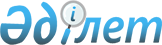 Об утверждении государственного образовательного заказа на дошкольное воспитание и обучение, размера родительской платы на 2020 годПостановление акимата Астраханского района Акмолинской области от 12 февраля 2020 года № 34. Зарегистрировано Департаментом юстиции Акмолинской области 14 февраля 2020 года № 7676
      В соответствии с Законом Республики Казахстан от 23 января 2001 года "О местном государственном управлении и самоуправлении в Республике Казахстан", подпунктом 8-1) пункта 4 статьи 6 Закона Республики Казахстан от 27 июля 2007 года "Об образовании", акимат Астраханского района ПОСТАНОВЛЯЕТ:
      1. Утвердить прилагаемый государственный образовательный заказ на дошкольное воспитание и обучение, размер родительской платы на 2020 год.
      2. Контроль за исполнением настоящего постановления возложить на курирующего заместителя акима Астраханского района.
      3. Настоящее постановление вступает в силу со дня государственной регистрации в Департаменте юстиции Акмолинской области, вводится в действие со дня официального опубликования и распространяется на правоотношения возникшие с 1 января 2020 года. Государственный образовательный заказ на дошкольное воспитание и обучение, размер родительской платы на 2020 год
					© 2012. РГП на ПХВ «Институт законодательства и правовой информации Республики Казахстан» Министерства юстиции Республики Казахстан
				
      Аким Астраханского
района

Н.Сеилов
Утвержден постановлением
акимата Астраханского района
от "12" февраля 2020 года
№ 34
№
Вид дошкольной организации образования
Количество воспитанников организаций дошкольного воспитания и обучения
Количество воспитанников организаций дошкольного воспитания и обучения
Средняя стоимость расходов на одного воспитанника в месяц (тенге)
Средняя стоимость расходов на одного воспитанника в месяц (тенге)
Размер родительской платы в дошкольных организациях образования в месяц (тенге)
Размер родительской платы в дошкольных организациях образования в месяц (тенге)
государ-ственный
частный
государ-ственный
частный
государ-ственный
частный
1
Детский сад
220
111
30579
30579
11000
11000
2
Мини-центр с полным днем пребывания при школе
0
0
0
0
0
0
3
Мини-центр с неполным днем пребывания при школе
279
0
8350
0
0
0